Муниципальное бюджетное учреждение дополнительного образования детей Центр детского творчества г. СуражаМетодическое пособие«Скороговорки для развития дикции вокалистов»Составитель: Двоенько Ирина Александровна Педагог дополнительного образования г. Сураж2023Аннотация Материал методических пособий  является научно-методическим и педагогическим опытом  в сфере вокальной педагогики. Предлагаемый материал может быть полезен педагогам, работающим в разных вокальных направлениях - народном, эстрадном, академическом. Возраст детей, на который ориентированы рекомендации - 7-12 лет.В рекомендациях большое внимание уделяется формированию артикуляционных  навыков с учетом возрастных особенностей, ведь сложность вокального обучения детей состоит в том, что каждый возраст требует особых методических подходов: методы вокального воспитания одиннадцатилетних детей во многом оказываются совершенно не пригодными для обучения семилетних  детей или детей, находящихся в стадии « мутации». Исходя из практики работы с детьми, для достижения результатов в развитии артикуляционных  навыков учащихся приходится пользоваться несколькими методиками. Данные методические рекомендации объединяют материалы, необходимые педагогу по вокалу. Все сформулированные в рекомендациях принципы, приемы, формы работы апробированы в процессе занятий с обучающимися детского  объединения «Эстрадный вокал. Малые формы».Содержание Пояснительная записка (введение)Дикция является средством донесения  текстового  содержания произведения, и одним из важнейших средств художественной выразительности раскрытии музыкального образа. Для улучшения дикции существует прекрасное средство – скороговорки.Скороговорка – это специально придуманная фраза с труднопроизносимым подбором звуков, быстро проговариваемая шуточная прибаутка.Скороговорки очень помогают, если у ребенка есть трудности в произношении. Они помогают сделать речь четкой и ясной. В работе над скороговорками нельзя просто пробалтывать слова, нужно найти в них определенный смысл.. Приступая к первым индивидуальным занятиям с маленькими детьми,необходимо взять во внимание не только их голос, который лишь начинаетоформляться, но и их речь, музыкальный слух и внимание. Если уже на первых занятиях обнаруживается какой-нибудь недостаток ученика –дефективные согласные, нечёткие гласные, крикливость, открытость звучания, тенденция к заиканию, слабая музыкальная память, робость или излишняя подвижность – недостатки должны быть взяты под наблюдение для скорейшего их устранения.Следует акцентировать внимание на индивидуальных отрицательных особенностях голосообразования, т.е.: шумный поверхностный вдох при помощи поднятия плеч, чрезмерно твёрдая атака, спадение грудной клетки при пении, сильно зажатая нижняя челюсть, гнусавость, сип, шепелявость, картавость и др.Основная частьРабота над скороговоркой Начинать работу над текстами скороговорок нужно в медленном темпе, предварительно потренировавшись в произнесении наиболее сложных сочетаний слов отдельно. Читать скороговорки надо сначала медленно, постепенно убыстряя, по мере успешного совершенствования. Следить за ритмичностью произношения. Не забывать темп, дикцию. Обращать особое внимание на резко подчеркивание в словах окончаний, это улучшает дикцию, но опять-таки надо помнить правило: согласные не крупнить, не тяжелить, а активизировать. “Пробалтывание” текста в “никуда”, безо всякого смысла,  не принесёт пользы. Постепенно старайтесь произносить скороговорки на одном дыхании. Для более четкого произношения и совершенствования артикуляционного аппарата скороговорки нужно повторять 3-5 раз. Предлагаемые тексты соединенных скороговорок представляют собой уже определенный рассказ о том или ином событии. Здесь отдельные фразы связаны друг с другом смысловыми отношениями, в них есть развитие той или иной мысли, заканчивающейся на последней точке. Эти тексты очень полезны для дикционной тренировки, а соединение их в незатейливый рассказ придает упражнению особый интерес. Тексты нужно знать наизусть и рассказывать их со своим отношением к происходящим событиям. Этапы работы над скороговоркой; Проговорить скороговорку медленно, будто по слогам.2. Беззвучно проработать артикуляцию в группах, пусть другие участники группы прочитают по вашим губам.3.  Произносить текст чётко, шепотом.4. Проговорите скороговорку вслух медленно и чётко. Помните: чтобы научиться говорить быстро - надо научиться говорить медленно!5. Произносить выученный текст  с разной интонацией. Можно спеть, как песню. Если вы уверены в себе, демонстрируйте скорость вашей речи.Пример: скороговорка « У ужа ужата, у ежа ежата» выполняется с одновременной передачей мяча. Участник, допустивший ошибку в речи – выбывает. Побеждает команда с большим количеством участников.      Помимо проговаривания полезно пропевать скороговорки, так как произношение слов в пении и в речи несколько различно. Петь можно скороговорки на одном звуке, по звукам трезвучия, по звукам гаммы и т. д.Первые занятия являются не только учебными. На них углубляется знакомство, как с голосом учащегося, так и с его психическим складом. Необходимо выявить активность учащегося на занятиях, его восприимчивость к навыкам и знаниям, способность собирать и удерживать внимание, настойчивость ребёнка, его уверенность в себе. В результате такого детального знакомства должен быть составлен индивидуальный план работы с обещающимся. Дети  любят скороговорки, так что, выучите несколько применяйте их как можно чаще. Скороговорки можно произносить с разной  скоростью: медленной, умеренной, быстрой и очень быстрой. Чтобы речь ребёнка,  будущего певца, развивалась правильно, нужно следить за четкостью и чистотой произношения звуков. Скороговорки для детей можно превратить в игру:Ребёнок ритмично отбивает мяч от пола или стены и проговоритскороговорку. Можно играть в паре с другом. По очереди произнося строчку из скороговорки.Проговаривать скороговорку можно, хлопая в ритм ладошками.Посоревнуйтесь, кто больше сможет быстро проговорить скороговорку и не сбиться (педагог может и должен как бы поддаваться).Скороговорки не только помогают активизировать вялый артикуляционный аппарат, но и воспитать в детях концентрацию внимания.Скороговорки на проработку звуков: Б, П, Г, К, Т, Д, В, Ф и т.д.(простые звуки)1.Дима дарит Дине дыни, дыни Дима дарит Дине.2.У бабы бобы, у деда дубы.3.До города дорога в гору,От города – с горы.4 У Бобы винт, У Вити бинт.5.Фаня в гостях у Вани.У Вани в гостях Фаня.6 От топота копыт пыль по полю летит.Скороговорки на проработку звуков: С, СЬ, З, ЗЬ1.У маленького Сани сани едут сами.Сани едут сами у маленького Сани.2.Оса боса и без пояса.3.Вез на горку Саня за собою сани,Ехал с горки Саня, а на Сане – сани.4.У Сони и Сани в сетях сом с усами.Сом с усами в сетях у Сони и Сани.5.Сидит Алеся с печки ноги свеся.6.Топают гуськом гусак за гусаком.Смотрит свысока гусак на гусака.7.Носит Сеня в сени сено,Спать на сене будет Сеня.Скороговорки на проработку звуков: Ц, С1.Цыпленок цапли цепко цеплялся за цепь.2.Две разноцветные курицы бегают по улице.3.Цыпленок и курица пьют водицу на улице.4.Шильце, мыльце, кривое веретенце,Шелковое полотенце – на крыльце под дверцей.5.Цокнул сзади конь копытцем,Под копытцем пыль клубится.6.Молодец у молодицы попросил воды напиться.7.Из соседнего колодцаЦелый день водица льется.Скороговорки на проработку звука: Ш1.Наш шахматист вашего шахматистаПерешахматит, Перевышахматит.2.Кукушка купила ушат,Решила купать кукушат.3.У Ивашки – рубашка, у рубашки – кармашки,Кармашки – у рубашки, рубашка – у Ивашки.4.У Любаши – шляпка, у Полюшки – плюшка,У Павлушки – шлюпка, у Илюшки – клюшка.5.Тимошка Прошке крошит в окрошку крошки.Скороговорки на проработку звука: Ж1.У ежа – ежата, у ужа – ужата.Ужата – у ужа, ежата – у ежа.2.Жужжит жужелица, жужжит и кружится.3.Лежит ежик у елки, у ежа иголки.4.Жужелица жужжа ужалила ужа.Ужалила ужа жужелица жужжа.5.Жаба в лужице сидела,Жадно на жука глядела.Жук жужжал, жужжал, жужжалИ на ужин к ней попал.Скороговорки на проработку звуков: С + Ш, З + Ж1.Шесть мышат в камышах шуршат.2.Шли шестнадцать мышей и нашли шесть грошей.3.Саша шапкой шишки сшиб,Получил на лбу ушиб.4.Шли сорок мышей, несли сорок грошей.Две мыши поплоше несли по два гроша.5.Саше дали кашу, а Клаше – простоквашу.6.Шла Саша по шоссе и сосала сушку.7.Слишком много ножек у сороконожек.Скороговорки на проработку звуков: Ч, Ч + ТЬ1.Галдят грачата на галчат,Галдят галчата на грачат.2.Были галчата в гостях у волчат.Были волчата в гостях у галчат.Ныне волчата галдят, как галчата.И, как волчата, галчата молчат.3.В горячей печи пекарь пек калачи.4..На верхушке каланчи день и ночь кричат грачи.День и ночь кричат грачи на верхушке каланчи.5.Течет речка, печет печка.Печет печка, течет речка.Скороговорки на проработку звуков: Щ, С1.Щуку я тащу, тащу,щуку я не упущу.2.Волки рыщут, пищу ищут.3.Щенок за обе щеки уплетает щи из щавеля.4.У осы не усищи, а усики.5.У гуся усов ищи не ищи – не сыщешь.6.Мама, нас ты не ищи, щиплем щавель мы на щи.7.В роще щебечут стрижи, чечетки, щеглы и чижи.Артикуляционные упражненияУпражнение «Пассаж губами». Очень забавно и подходит непосредственно детям. Точнее- они любят баловаться, делая губами примерно «Бр-р-р-р,Бр-р-р-р».Это же упражнение можно воспевать на букву «Р». Иначе мы можем насвать его-«Трель языком».Артикуляционная гимнастика. Выполняется под ритмичную музыку или счёт по 8 раз:- «Хоботок-улыбка»;- «Обиделись-улыбнулись»;- «Лошадки».Упражнения для развития голоса:1. Гласные звуки с переходом ударения 2.Чудо-лесенка – петь звукоряд в пределах интервала октава:Чудо - лесенкой шагаю. Высоту я набираю. Шаг на горы, шаг на тучи. А подъем все выше, круче. Не робею, петь хочу я. Прямо к солнцу полечу я.«Козёл и коза» украинская народная песня – исполнять по группам приёмом «канон»: Шел козёл воды напиться. А коза пошла топиться, Да как прыгнет через мостик, А козёл ее за хвостик Цап, и поймал!3. «Озорные барабанщики» - подражание звучанию барабанных ритмов. Произносить неторопливо, но с чёткой артикуляцией, создавая напряжение губ, подчеркивая голосом выделенные слоги: 1 и 2 цифру – по группам, а 3 – единым «ансамблем барабанщиков» (на последующих занятиях темп постепенно ускоряется):1.Дум – дам - дам, дум - ба - дам, дум – дам - дам, дум- ба – дам Дум- дам-дам, дум -ба- дам, дум – дам - дам, даб.2.Дум - дам-дам, дим-би-да-би-ди, дум-би-да-би-ди, дам-би-да-би-ди дум-дам-дам, дим-би-да-би-ди, дум-би-да-би-ди, даб.3.Даб - даб-даб, дабиди, дабиди, даб-даб-даб,дабиди, дабиди даб-даб-даб,дабиди, дабиди, даб-даб-даб, даб.Упражнение «Стенка на стенку»Выполняется на материале скороговорки «Расскажите про покупки. Про какие, про покупки? Про покупки, про покупки, про покупочки свои ». Дети делятся на две группы, скороговорка также разбивается на две части. Детям предлагается произнести скороговорку «в предлагаемых обстоятельствах» с разной интонацией, т.е. по секрету - равнодушно, ругать - оправдываться, просить - не разрешать, с соответствующей мимикой.Упражнение «Сказочное телевидениеПредлагается индивидуально, по предложениям. Оценивается речь каждого ученика. Диктор программы «Новости»:- Из-под Костромы, из-под Костромищи везёт Сенька Саньку с Сонькой на санках. Везёт, скороговорками так и сыплет: мол, было три дерева, три тетерева, и на каждом дереве по одному тетереву, а два дровосека, два дроворуба на дворе дрова топорами рубят и спорят, что у осы не усы, а усики. Глашатай, объявляющий королевский указ:- А топоры-то остры до поры, до поры остры топоры, до поры, до поры, до времени. Тут трое трубачей затрубили в трубы, и пошли три попа, три Прокопия - попа, три Прокопьевича. А говорят-то они про попа, про Прокопия – попа, про Прокопьевича. Сказочница-ведущая детской программы: - Мол, ушел Прокоп - кипел укроп, пришел Прокоп- кипел укроп. Как при Прокопе кипел укроп, так и без Прокопа кипел укроп. А около колодца вода льётся! Так и прыгали на языке скороговорки, как караси на сковородке!Упражнение «Собери скороговорку»Дети разбиваются на две группы. Перед ними по 9 скороговорок, разбитых на части. Задача команд - правильно и быстро собрать скороговорки и произнести их.Заключение   Тема «Скороговорки для развития дикции вокалистов» не может быть полностью раскрыта в рамках одной данной работы из-за ее огромности, необъятности, всеобъемленности, большого количества наработанного за долгие годы работы материала. Но некоторые выводы из данной работы все же озвучу.      Ведя кропотливую работу по приобретению и закреплению артикуляционных  навыков, преподавателю необходимо давать обучающимся посильные задания и определять конкретную задачу, которую должен выполнить ребенок.     Для выработки дикции важно понимание предпринимаемых действий и осознанное отношение к учебному процессу. А для положительного результата важно стремление, воля и желание познавать новое. И все это – труд, без которого не может быть творчества. Вокальное же творчество предполагает необходимость овладения артикуляционными навыками и применение их на практике. Но, даже овладев этими навыками, у каждого исполнителя будет свой результат, потому что большое значение имеют природные данные и особенности деятельности нервной системы, которые характеризуют такое понятие, как «талант» — то есть комплекс развитых способностей, без которых невозможна творческая деятельность.     Процесс формирования певческих навыков не происходит стихийно, он подчиняется общим закономерностям.      В работе с упражнениями большое значение имеет повторение материала. Это способствует выработке навыков чистого произношения, развивает музыкальную память. Повтор имеет  большое значение не только для прочного удержания в памяти слуховых и мышечных ощущений, но и для упражнения соответствующих мышц. Продуманная, систематическая, последовательная работа по обучению обучающихся пению способствует развитию музыкальных способностей, устранению речевых недостатков, положительно влияет на общее развитие ребенка.      Пению, как любому искусству, необходимо учиться, учиться терпеливо и настойчиво. Многолетней практикой доказано, что пение в детском возрасте не только не вредно, но и полезно. Речь идет о пении, правильном в вокальном отношении, что возможно при соблюдении знаний гигиены голоса. Пение также способствует развитию голосовых связок, дыхательного и артикуляционного аппаратов. Таким образом, пение укрепляет здоровье детей.Список используемой литературы:Алиев Ю. Б. Настольная книга учителя-музыканта. - М.: Просвещение, 2000.- 235 с.Апраксина О. А. Музыкально воспитание в школе. Вып.12. - М., 1977. - 304Апраксина О. А., Орлова Н. Д. Выявление неверно поющих детей и методы занятий с ними // Музыкальное воспитание в школе. Вып. 1 – М.: Музыка, 1961. С. 17.Бабанский Ю. К. Оптимизация процесса обучения. - М., Музыка, 1982. -Баранов Б.В. Курс хороведения. - М, 1991. 267 с.Венгрус Л.А. Начальное интенсивное хоровое пение. П., Музыка, 2000. 378Венгрус Л.А. Пение и «фундамент музыкальности». Великий Новгород,2000.Возрастная и педагогическая психология / Под ред. Петровского А.В. - М.:Просвещение, 1973. - С. 66-97.Гладкая С. О формировании 14.М., 1989. 187 с.Детский голос. / Под ред. В.Н. Шацкой. М.: Педагогика, 1970. 336 с.Дмитриев Л.Б. Основы вокальной методики. Музыка, 1968г.Дмитриева Л. Г., Черноиваненко Н. М. Методика музыкального воспитанияв школе. М.: Просвещение, 1989. 367 с.Емельянов В.В. Фонопедический метод формирования певческогоголосообразования: Методические рекомендации для учителей музыки. Новосибирск: Наука. Сиб. отделение, 1991. 165 с.Заринская М. От детского хора до народного коллектива // Могучеесредство воспитания. Сост. П. П. Левандо: Музыка. – Ленинград, 1978.Кудряшова О.А. Формирование личности ребенка в процессе обученияучреждении дополнительного образования детей. Научная конференция /2014 / Саратовская область.Малышева Н.М. О пении.- М.: Сов. Композитор, 1988. - 134с.Менабени А.Г. Методика обучения сольному пению.- М.: Просвещение, 1987.Михальков Н. Песня начинается здесь. М., 2007.Менабени А. Вокальные упражнения в работе с детьми // Музыкальное  воспитание в школе. Вып. 13: Сборник статей / Сост. О. Апраксина. – М.: 
Музыка, 1978.Огороднов Д.Е. Методика комплексного музыкально-певческоговоспитания и программа как Методика воспитания вокально-речевой и эмоционально-двигательной культуры человека, Методическое пособие, - М., 1994Орлова Н.Д. Развитие голоса девочек.(О возрастных изменениях). - М.:Издательство АПН РСФСР, 1960.Попков Н. Постановка голоса. Москва – РАМ им. Гнесиных, 2007.Роганова И.В. Работа с младшим хором/Методическое пособие.Композитор. С-П. 2014Интернет - источники:https://dmsh3gb.rnd.muzkult.ru/media/2022/03/17/1295399810/Sbornik_popevok_i_skorogovorok_2015_-_kopiya.pdfhttps://adella.ru/health/dyhatelnaya-gimnastika-strelnikovoj.html#i-10https://infourok.ru/doklad-razvitie-vokalnointonacionnih-navikov-3585171.htmlhttps://pandia.ru/text/81/004/5014.phphttps://nsportal.ru/sites/default/files/2018/09/18/itogovaya_praktiko-obrazovatelnaya_rabota.docx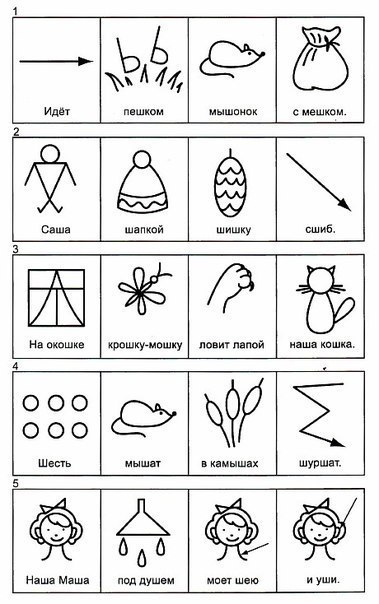 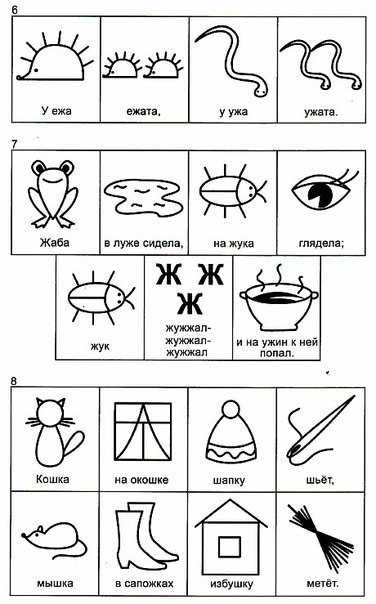 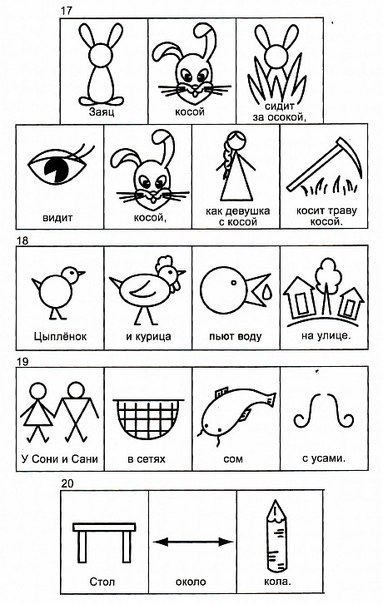 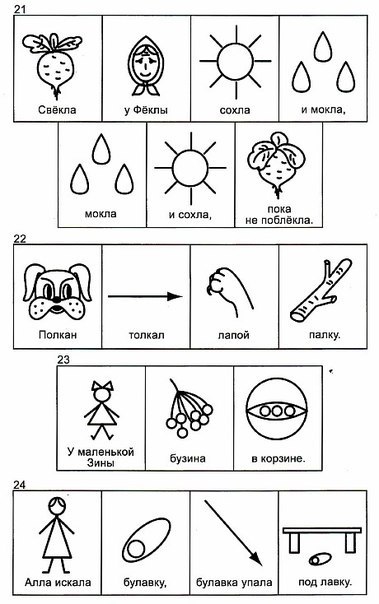 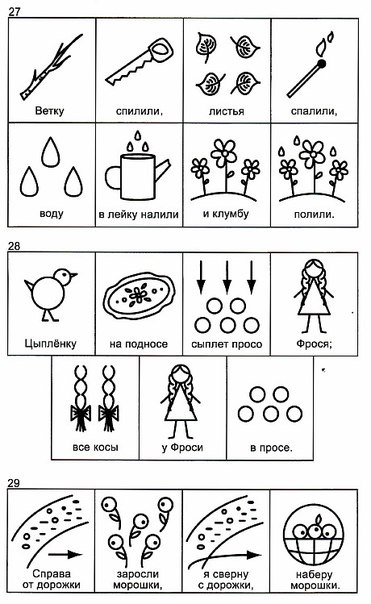 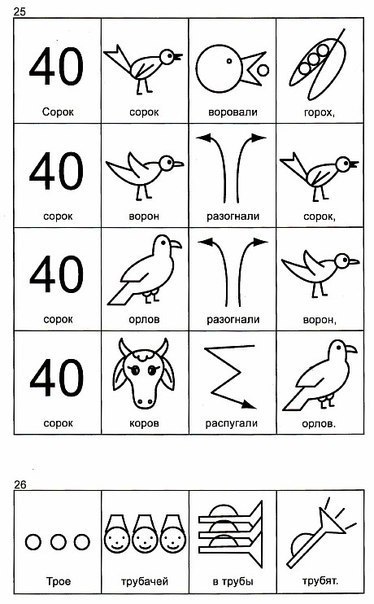 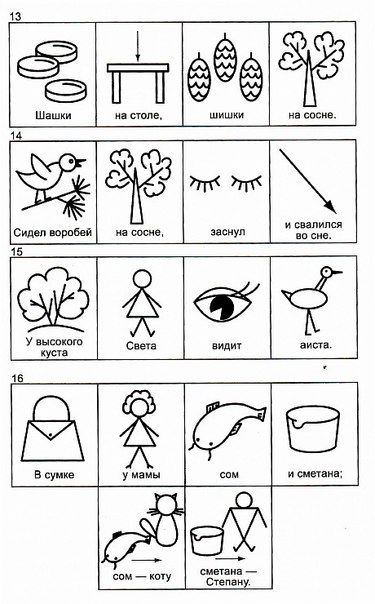 1.  Аннотация  …………………………………………………………………….22. Пояснительная записка (введение)………………………………………….33. Основная часть ………………………………………………………………..4-84. Работа над скороговоркой ……………………………………………………45. Скороговорки на проработку звуков………………………………………..5-76. Артикуляционные упражнения ……………………………………………7-87. Заключение ………………………………………………………………………98. Список литературы ………………………………….…………………………10-119. Приложение……………………………………………………………………. 12